Business Proposal Letter For Services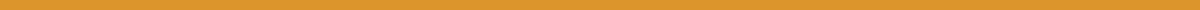 Emily Roberts
789 Maple Avenue
Hometown, ST 67890
emilyroberts@example.com
(987) 654-3210
June 17, 2024Mr. David Harris
Chief Operating Officer
Sunrise Ventures
123 Oak Street
Hometown, ST 12345Dear Mr. Harris,I hope this letter finds you well. My name is Emily Roberts, and I am the Director of Client Services at Horizon Solutions Inc. I am writing to propose a service partnership that I believe will significantly benefit Sunrise Ventures by enhancing your operational efficiency and reducing costs.Service Overview:At Horizon Solutions Inc., we specialize in providing comprehensive business process outsourcing services. Our services are designed to streamline operations, reduce overhead costs, and enhance customer satisfaction.Proposed Services:The specific services we propose to offer to Sunrise Ventures include:Customer Support Services: A dedicated team to handle customer inquiries, complaints, and support requests efficiently and professionally.Data Management: Efficient data entry, processing, and analysis services to ensure accurate and timely information management.IT Support: Comprehensive IT support services including maintenance, troubleshooting, and system upgrades to ensure smooth technology operations.These services will be tailored to meet the unique needs of your organization and ensure optimal results.Benefits of Our Services:Partnering with Horizon Solutions Inc. will provide Sunrise Ventures with the following benefits:Increased Efficiency: Streamline your operations with our expert solutions.Cost Savings: Reduce operational costs through our effective service models.Enhanced Customer Satisfaction: Improve customer experiences with our targeted services.Expert Support: Access to our team of experienced professionals for ongoing support and consultation.Implementation Plan:We propose the following implementation plan to ensure a smooth and successful service integration:Initial Consultation: A detailed discussion to understand your specific needs and objectives.Customized Service Plan: Development of a tailored service plan based on the initial consultation.Implementation: Execution of the service plan with minimal disruption to your daily operations.Ongoing Support: Regular check-ins and support to ensure the services continue to meet your needs.Next Steps:We are eager to discuss this proposal in more detail and explore how our services can add value to Sunrise Ventures. I will follow up with your office next week to arrange a meeting at your convenience. In the meantime, please feel free to contact me at (987) 654-3210 or emilyroberts@example.com if you have any questions or require additional information.Thank you for considering our proposal. We look forward to the opportunity to work with Sunrise Ventures and help you achieve your business goals.Sincerely,Emily Roberts
Director of Client Services
Horizon Solutions Inc.